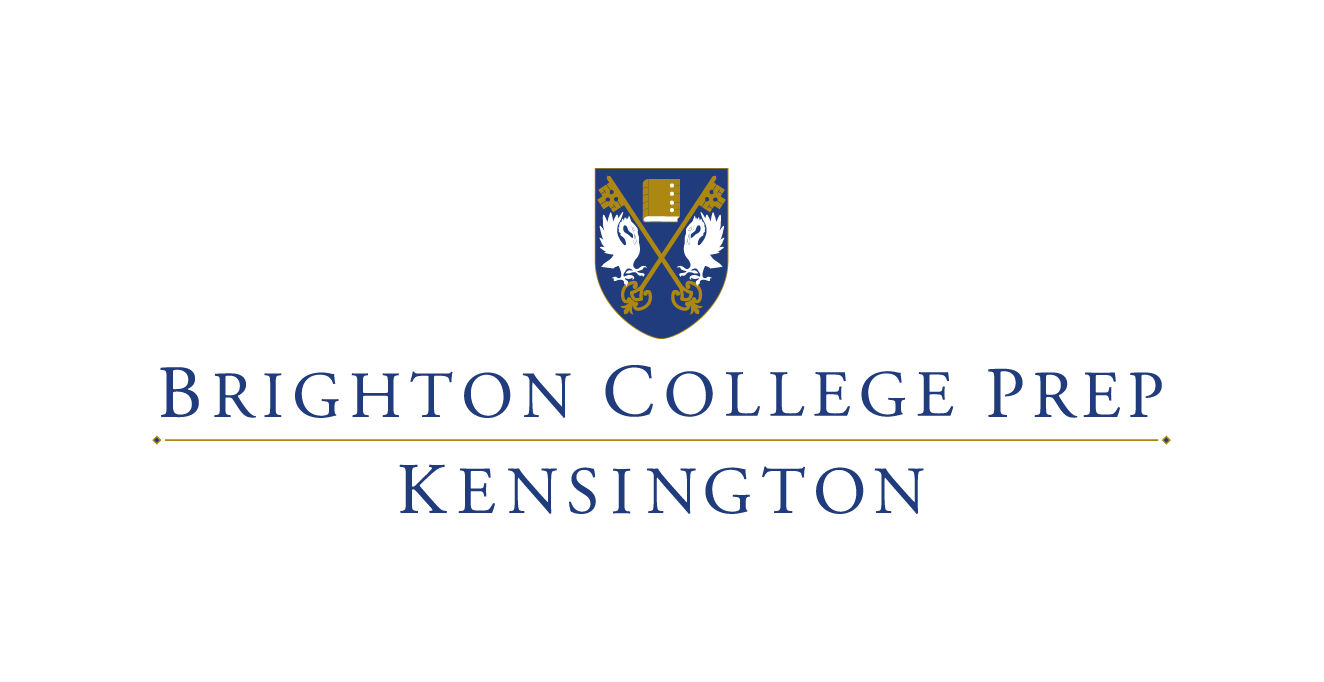 Accessibility PlanSeptember 2021-2024Introduction The document outlines our Accessibility Plan as required by the Equality Act 2010. The Act makes it unlawful for Cognita, which is the responsible body of a school, to discriminate against, harass, or victimise a pupil or potential pupil or staff in relation to:admissions;the way we provide education for pupils;the way we provide pupils access to any benefit, facility or service;by excluding any pupil or subjecting them to any other detriment.The Act outlines some protected characteristics (below) and we pay due regard to these:SexRaceDisabilityReligion or beliefSexual orientationGender reassignmentPregnancy or maternityThis plan fulfils the requirements of the Independent School Standards. Purpose This Accessibility Plan outlines how we ensure that we are working to remove barriers to learning and access in our school. The plan is reviewed every three years. The school aims to treat all its pupils, staff and visitors fairly and with respect. This involves providing access and opportunities for all pupils without discrimination of any kindThe school ensure all staff are trained in understanding equality and disability issues in line with the Equality Act 2010.Reasonable adjustmentsWe aim to ensure that nothing we do as a school places a disabled pupil at a disadvantage compared to other pupils. However, where we have to do so, we make sure that we take reasonable steps to try and avoid that disadvantage.When it is reasonable to do so, we provide auxiliary aids or services for a disabled pupil, when such an aid would alleviate any substantial disadvantage that the pupil faces compared to other non-disabled pupils.Where an auxiliary aid is not provided under the SEN system (i.e. via an EHC Plan) there should be no assumption that it must be provided as a reasonable adjustment. Any decision would be taken on the basis of the facts of an individual case, including cost implications.There is no legal definition of auxiliary aids. We interpret this to mean any or all of the following: helpful; providing support or assistance; and that these can be things or persons which help. We include hearing loops, adaptive keyboards, and special software.Our SEN Policy defines what provision we make available including reasonable adjustments in our school. We will consider what is reasonable in the context of our school, given the circumstances of each individual case.Where the auxiliary aid has a benefit to the rest of the child’s life outside of school, it would be unreasonable for our school to make such provision; e.g. hearing aids.We consider that effective and practicable adjustments for disabled pupils will involve little or no cost or disruption, and will therefore be considered as reasonable. Where substantial adaptations are required which are not contained within our three-year accessibility plan, we reserve the right to deem these as unreasonable.It is our aim to ensure that disabled pupils play as full a part as possible in school life and our accessibility plan and reasonable adjustments help support that aim. Where any adjustment would have a detrimental effect on other pupils, we would not consider it to be reasonable. For example, if a geography field trip were planned to involve climbing and a wheelchair user could not take part, we would carefully consider how the disabled pupil could participate viably, but we would not cancel the trip because to do so would be detrimental to other pupilsAspects of the planOur Accessibility Plan focuses on the following areas:Increasing the extent to which disabled pupils can participate in the curriculumImproving the physical environment to enable disabled pupils to take better advantage of education, benefits, facilities and services providedImproving the availability of accessible information to disabled pupils, staff, parents and visitorsResponsibility It is the responsibility of the Headmistress to ensure that the school has an Accessibility Plan which matches the needs of the school and to ensure that it is available on the school’s website.5.2	It is the responsibility of the Proprietor (via the Headmistress) to ensure that the plan is reviewed annually and is fit for purpose. Accessibility Plan Actions to increase access to the curriculum and learningActions to improve the physical environment to enable those with disability to take better advantage of the education and facilitiesActions to improve the availability of accessible information to disabled pupils, staff, parents and visitorsTargetsStrategiesTimingResponsibilitySuccess criteriaEnsure existing and new staff joining the school in September 2021 have the knowledge and understanding to support SEND pupils.Identify the specific needs of SEND pupils joining the school, to ensure they are able to access the curriculum.Training of staff to support children with SEND, with a focus on differentiation for those children with specific SpLD and MLDPeriodic training of all staff in awareness of disability discrimination.Ongoing:
Academic year 2021-2022Academic year 2022-2023Academic year 2023-2024Head, Deputy Head & Head of Learning Support & Inclusion Effective SEND support to individual children with clear personalised IEPs.Success of SEND children in standardised and school/external assessment.To ensure all day and residential trips are accessible and are reasonably adjusted to be inclusive for all pupilsOngoing investigation of venues, with regards to accessibility via pre-visits and discourse with providersOngoing:
Academic year 2021-2022Academic year 2022-2023Academic year 2023-2024Head of Learning Support & Inclusion, EVC and trip leadersAll trips, both day and residential are accessible and reasonably adjusted to be inclusive for all pupilsAdditional time to be provided for tests and exams as recommended by external agency reportsWhere appropriate, pupils with extra time to be sited in an alternative classroomOngoing:
Academic year 2021-2022Academic year 2022-2023Academic year 2023-2024Head Deputy Head & Head of Learning Support & InclusionPupils supported as per recommendations from external specialist multi-agency staffAmanuensis and/or reader to be provided as recommended by external agency reportsPupils to be sited 1:1 with reader/ amanuensis, in an alternative classroom.  Ongoing for formal assessments and external examinations
Academic year 2021-2022Academic year 2022-2023Academic year 2023-2024Head, Deputy Head & Head of Learning Support & InclusionPupils supported as per recommendations from external specialist multi-agency staffIdentify all children requiring assisted technologies to support learningPupils to be given training and supported in the use of assisted technologiesStaff training on assisted technologiesOngoingAcademic year 2021-2022Academic year 2022-2023Academic year 2023-2024Head, Deputy Head, Head of Learning Support & Inclusion andICT coordinatorPupils are able to use digital technologies with proficiencyNeeds of all pupils with ongoing medical conditions are identified and support strategies are to be establishedIndividual care plans to be written Ongoing:
Academic year 2021-2022Academic year 2022-2023Academic year 2023-2024Head of Learning Support & Inclusion Form TeachersPupils with ongoing medical conditions are able to attend school wherever possibleIdentify all children whom may require enhanced printed material due to impaired eyesightEnsure parents disclosure of information is detailed and up to date.  Information to be shared with teaching staffPrinted material to be scaled to A3 – colours to be used will be decided in liaison with specialistsOngoing:
Academic year 2021-2022Academic year 2022-2023Academic year 2023-2024Headmistress, Deputy Head, Head of EY & Head of Learning Support & Inclusion,Medical teamParentsPupils are able to access learning coverage with confidenceIdentify all children whom may require enhanced hearing facilities due to impaired hearingAssess need when appropriate and discuss with parentsStaff training on enhanced hearing facilitiesOngoing:
Academic year 2021-2022Academic year 2022-2023Academic year 2023-2024Headmistress, Deputy Head, Head of EY & Head of Learning Support & Inclusion,Medical teamParentsPupils able to access learning coverage and make progress aligned to cognitive abilitiesIdentify the needs of each EAL pupil, ensuring a clear progressive programme is developed to maximise acquisition of EnglishProgramme of staff induction and training to include strategies to differentiate, develop vocabulary and an awareness of cultural diversityAnnual staff training and induction for new staffEAL co-ordinator, Head of Learning Support & InclusionPupils for whom English is an additional language, are moving through the classification codes, as per the EAL policy.  This can be demonstrated in the EAL registerIdentify all children who are falling behind the expected levels of development, including in the EYFSIdentify through collaboration with Head of Learning Support & Inclusion, external agencies, subject specialists and class teachers, and through detailed tracking in all areas of learningOngoing:
Academic year 2021-2022Academic year 2022-2023Academic year 2023-2024All academic staffPupils are receiving focused support for any barriers to learning and gains are being made, thus the trajectory is a positive oneTargetsStrategiesTimingResponsibilitySuccess criteriaAudit of site with focus on those with a physical disability.Site audit to be carried out by Head of Learning Support & Inclusion, alongside Business and Facilities managersOctober 2021Head of Learning Support & Inclusion, Facilities ManagerAdaptions to premises to be made, where appropriate for a Grade 1 listed buildingEnable disabled pupils and visitors to park within reasonable distance of the schoolSchool office staff, Facilities and Business managers to be made aware of disabled visitors and to ensure parking bay nearest to the school is availableOngoing:
Academic year 2021-2022Academic year 2022-2023Academic year 2023-2024School ReceptionistFacilities ManagerImproved access to school siteAdd to School Travel Plan and parking mapProvide ramp access to main doorwaysPortable ramp available to support access to main doorways Sept 2021Head of Learning Support & Inclusion Business ManagerFacilities ManagerImproved access to school siteMaintenance of safe corridors and fire escapesDaily checks by school caretakerOngoing:
Academic year 2021-2022Academic year 2022-2023Academic year 2023-2024Facilities ManagerSchool caretakerCorridors and fire escapes are consistently kept clear, thus people with disabilities can move safely around the school Maintenance of treads of staircases in the school buildings to be maintained Daily checks by school caretakerOngoing:
Academic year 2021-2022Academic year 2022-2023Academic year 2023-2024Facilities ManagerSchool caretakerSafe passageway on staircases to be provided for all persons.Review the needs of any partially sighted pupils or staff, considering the necessity for stair strips, and on external steps yellow non-slip paintIdentify needs in liaison with Head of Learning Support & Inclusion, should a pupil with partial or no sight be admitted to the schoolOngoing:
Academic year 2021-2022Academic year 2022-2023Academic year 2023-2024Head, Deputy Head, & Head of Learning Support & Inclusion,First Aid Co-ordinator, Facilities Manager,ParentsHazards highlighted to increase safety for visually impaired people. All areas monitored and maintained. Review the needs of any hearing-impaired pupils or staff, considering the necessity for hearing loop/sound field, and the appropriateness of linking this to the fire alarmIdentify needs in liaison with Head of Learning Support & Inclusion, should a pupil/staff member with a hearing impairment admitted to the schoolOngoing:
Academic year 2021-2022Academic year 2022-2023Academic year 2023-2024Head, Deputy Head, & Head of Learning Support & Inclusion,Medical teamParentsLearning experiences of pupils with hearing difficulties enhancedReview the needs of any light sensitive pupils or staff, considering the need for black out blinds and anti-glare covers for desktop computersIdentify needs in liaison with Head of Learning Support & Inclusion or HeadmistressOngoing:
Academic year 2021-2022Academic year 2022-2023Academic year 2023-2024Head, Deputy Head & Head of Learning Support & InclusionReasonable adjustments to school environment will have been madeTargetsStrategiesTimingResponsibilitySuccess criteriaEnsure documents are accessible for pupils with visual impairment Seek and act on advice from sensory support advisor on individual pupil requirements Use of magnifier where appropriate Ensure large, clear font used in documentation Use of coloured backgrounds to aid dyslexic pupilsOngoing:
Academic year 2021-2022Academic year 2022-2023Academic year 2023-2024Class teachersTeaching assistantsHead of Learning Support & InclusionPupils able to access school documentation Enhance staff awareness of provision of resources for pupils, staff, parents and visitors with disabilitiesProgramme of staff trainingOngoing:
Academic year 2021-2022Academic year 2022-2023Academic year 2023-2024Head, Deputy Head & Head of Learning Support & InclusionFacilities ManagerBusiness ManagerDelivery of information is accessible to allOwnership and consultationOwnership and consultationDocument sponsor (role)Director of Operations Document author (name)Melissa Jones - Health and Safety Manager, Europe  Consultation – May 2018 Christine Sillis - Director of Operations, EuropeSimon Camby - Group Director of Education AudienceAudienceAudienceHeads and staff in Cognita schools Document application and publicationDocument application and publicationEnglandYesWalesYesSpainNo Version controlVersion controlImplementation dateSeptember 2021Review dateThe school or proprietor will keep this policy under review and will update from time to time, as deemed necessary Related documentationRelated documentationRelated documentationHealth and safety policy and related documentation Supporting Pupils with Medical Conditions PolicyEquality Act 2010